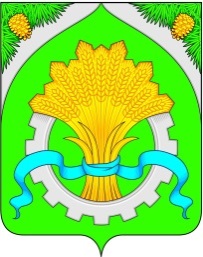 АДМИНИСТРАЦИЯ ШАТРОВСКОГО МУНИЦИПАЛЬНОГО ОКРУГАКУРГАНСКОЙ ОБЛАСТИПРОЕКТПОСТАНОВЛЕНИЕот _________________________№ _______                                                 с. ШатровоВ целях оперативной и своевременной подготовки к пожароопасному сезону на территории Курганской области и выполнения мероприятий, направленных на предупреждение пожаров, а также в соответствии с письмом Правительства Курганской области от 25.03.2024 г. № ИСХ. 01-1164/24 Администрация Шатровского муниципального округа Курганской областиПОСТАНОВЛЯЕТ:1. Внести в постановление Администрации Шатровского муниципального округа Курганской области от 2 ноября 2023 года № 887 «Об утверждении муниципальной программы Шатровского муниципального округа «Защита населения и территорий, обеспечение пожарной безопасности и безопасности людей на водных объектах на территории Шатровского муниципального округа Курганской области» на 2024-2026 годы» следующее изменение:приложение к муниципальной программе Шатровского муниципального округа Курганской области «Защита населения и территорий от чрезвычайных ситуаций, обеспечение пожарной безопасности и опасности людей на водных объектах на территории  Шатровского муниципального округа Курганской области» на 2024-2026 годы» изложить согласно приложению к настоящему постановлению.2. Контроль за исполнением настоящего постановления возложить на первого заместителя Шатровского муниципального округа Курганской области.Глава Шатровского муниципального округа Курганской области                                                                                                        Л.А. Рассохин   В.Н. Золотавин9 15 58Разослано по списку (см. на обороте)ПЕРЕЧЕНЬмероприятий муниципальной программы «Защита населения и территорий, обеспечение пожарной безопасности и безопасности людей на водных объектах на территории Шатровского муниципального округа Курганской области» на 2024-2026 годы».Управляющий делами – руководитель Аппарата Администрации Шатровскогомуниципального округа                                                                                                                                                                                Т.И. РомановаСПРАВКА-РАССЫЛКАк постановлению Администрации Шатровского муниципального округа«О внесении изменения в постановление Администрации Шатровского муниципального округа Курганской области № 887 от 2 ноября 2023 года «Об утверждении муниципальной программы Шатровского муниципального округа Курганской области «Защита населения и территорий, обеспечение пожарной безопасности и безопасности людей на водных объектах на территории Шатровского муниципального округа Курганской области» на 2024-2026 годы»В.Н. Золотавин9 15 58ЛИСТ СОГЛАСОВАНИЯк постановлению Администрации Шатровского муниципального округа«О внесении изменения в постановление Администрации Шатровского муниципального округа Курганской области № 887 от 2 ноября 2023 года «Об утверждении муниципальной программы Шатровского муниципального округа Курганской области «Защита населения и территорий, обеспечение пожарной безопасности и безопасности людей на водных объектах на территории Шатровского муниципального округа Курганской области» на 2024-2026 годы»ПРОЕКТ ПОДГОТОВЛЕН И ВНЕСЕН:Исполняющим обязанности руководителяотдела по гражданской обороне, защите населения от чрезвычайных ситуаций Администрации Шатровского муниципального округа                                                                                В.Н. ЗолотавинымПРОЕКТ СОГЛАСОВАН:Первый заместитель Главы Шатровского муниципального округа Курганской области                                             В.А. СивяковГлавный специалист отдела правовой и кадровой работы аппарата Администрации  Шатровского муниципального округа                                                                                 О.А. ЯдрышниковаЗаместитель Главы Шатровского муниципального округа - руководитель Финансового от дела Администрации Шатровского муниципального округа                                                          Н.Л. СерковаЗаместитель Главы Шатровского муниципального округа Курганской областипо экономике – руководительотдела экономического развития Администрации Шатровского муниципального округа                                                                                  А.Н. КиселёваГлавный специалист организационного отдела Аппарата Администрации Шатровского муниципального округа                                                          А. А. КоркинаУправляющий делами – руководитель аппарата  Администрации Шатровского муниципального округа                                                                                  Т.И. РомановаО внесении изменения в постановление Администрации Шатровского муниципального округа Курганской области № 887 от 2 ноября 2023 года «Об утверждении муниципальной программы Шатровского муниципального округа Курганской области «Защита населения и территорий, обеспечение пожарной безопасности и безопасности людей на водных объектах на территории Шатровского муниципального округа Курганской области» на 2024-2026 годы»Приложение к постановлению Администрации Шатровского муниципального округаот ______________________________________________№______________«О внесении изменения в постановление Администрации Шатровского муниципального округа Курганской области № 887  от 2 ноября 2023 года «Об утверждении муниципальной программы Шатровского муниципального округа Курганской области «Защита населения и территорий, обеспечение пожарной безопасности и безопасности людей на водных объектах на территории Шатровского муниципального округа Курганской области» на 2024-2026 годы» «Приложение к муниципальной программе Шатровского муниципального округа Курганской области «Защита населения и территорий от чрезвычайных ситуаций, обеспечение пожарной безопасности и безопасности людей на водных объектах на территории  Шатровского муниципального округа Курганской области» на 2024-2026 годы»	№п/пПеречень мероприятийПотребность,  ед. (согласно информации предоставленной в ДГЗ)Стоимость  (за ед. измерения в тыс. руб.) по коммерческим предложениямПотребность  на  2024-2026, тыс. руб.Источник   финансирования (областной/местный /софинансирование)Финансовые затраты, тыс. рублейФинансовые затраты, тыс. рублейФинансовые затраты, тыс. рублейФинансовые затраты, тыс. рублей	№п/пПеречень мероприятийПотребность,  ед. (согласно информации предоставленной в ДГЗ)Стоимость  (за ед. измерения в тыс. руб.) по коммерческим предложениямПотребность  на  2024-2026, тыс. руб.Источник   финансирования (областной/местный /софинансирование)2024202520262024-2026 тыс. руб.1.Уборка территорий всех населенных пунктов округа от мусора, сухой растительности и камыша.57 га в год41368Областной2282282286841.Уборка территорий всех населенных пунктов округа от мусора, сухой растительности и камыша.57 га в год41368Местный2282282286841.2.Обновление вокруг всех населенных пунктов округа противопожарных минерализованных полос шириной не менее 10 метров (в случае необходимости увеличение до безопасной)118 га. в год53570Областной59059059017702.Обновление вокруг всех населенных пунктов округа противопожарных минерализованных полос шириной не менее 10 метров (в случае необходимости увеличение до безопасной)118 га. в год53570Местный59059059017703.Приведение (содержание) в исправное состояние звуковой сигнализации для оповещения людей при пожаре в населенных пунктах округа с населением менее 500 человек57 ед.427182Местный23942394239471824.Приведение (содержание) в исправное состояние источников наружного противопожарного водоснабжения   в каждом населенном пункте округа10 ед.1504500Областной45045045013504.Приведение (содержание) в исправное состояние источников наружного противопожарного водоснабжения   в каждом населенном пункте округа10 ед.1504500Местный45045045013505.Создание требуемого количества источников наружного противопожарного водоснабжения в населенных пунктах округа, а также создание их на территориях безводных населенных пунктов округа5 ед.3004500Областной50050050015005.Создание требуемого количества источников наружного противопожарного водоснабжения в населенных пунктах округа, а также создание их на территориях безводных населенных пунктов округа5 ед.3004500Местный50050050015005 ед.3004500Местный50050050015006.Оснащение территорий общего пользования      первичными средствами тушения пожаров и противопожарным инвентарем57 ед.678,32034,9Местный678,3678,3678,32034,97.Создание в целях пожаротушения условий для забора в любое время года воды из источников наружного водоснабжения, расположенных в населенных пунктах округа и на прилегающих к ним территориях, в том числе устройство пирсов54 ед.203240Областной2322322326967.Создание в целях пожаротушения условий для забора в любое время года воды из источников наружного водоснабжения, расположенных в населенных пунктах округа и на прилегающих к ним территориях, в том числе устройство пирсов54 ед.203240Местный2322322326968.Создание условий для организации добровольной пожарной охраны, а также для участия граждан в обеспечении первичных мер пожарной безопасности в иных формах, в том числе патрулирования населенных пунктов и прилегающих к ним территорий в период пожароопасного сезона и обследования домовладений в осенне-зимний период68 чел.в год0,34971,196Местный23,723,723,771,29.Принятие мер по локализации пожаров, в том числе ландшафтных (природных) и спасению людей и имущества до прибытия подразделений Государственной противопожарной службы, в том числе на содержание постов муниципальной пожарной охраны22 ед. в год1311,74186574,9Областной28858,328858,328858,386574,910.Обучение    населения мерам    пожарной безопасности, проведение   пропаганды и     информирования    в области            пожарной безопасности, в том числе через    местные средства массовой информации, на собраниях и сходах граждан по месту их жительства, а также при патрулировании населенных   пунктов   и обследовании домовладений (в первую очередь            категорий  граждан, наиболее подверженных трагическим последствиям от пожаров) с проведением инструктажей и выдаче памяток    по    вопросам пожарной   безопасности и   порядку эвакуации в случае необходимости130000,01130Местный43,343,343,413011.Проведенных учений и тренировок по тушению   ландшафтных (природных) пожаров, а также эвакуации населения при    угрозе или возникновении чрезвычайной ситуации114 ед.51710Местный570570570171012.Установка автономных дымовых пожарных извещателей (АДПИ) мест проживания категорий граждан, наиболее подверженных трагическим последствиям от пожаров, в том числе многодетные семьи, семьи, находящиеся в трудной жизненной ситуации, в социально опасном положении,  одиноких граждан пожилого возраста и инвалидов150 ед.0,345Местный1515154513.Разбор заброшенных, бесхозных домов и строений на территории округа95205700Софинансирование190019001900570014.Создание резерва материальных и финансовых ресурсов для предупреждения и ликвидации пожаров (в том числе ландшафтных (природных) пожаров), а также чрезвычайных ситуаций природного и техногенного характера1 ед. год850Местный25030030085015.Оборудование пляжа на территории округа1 ед. год300900Местный30030030090016. Иные цели, направленные на предупреждение и тушение пожаров505Софинансирование252,5252,516. Иные цели, направленные на предупреждение и тушение пожаров505Софинансирование252,5252,5Итого:122382Софинансирование39573,639082,639082,7117738,9Из них местный бюджет26956,1Софинансирование7476,87274,37274,422025,5Областной бюджет114753Софинансирование32060,831808,331808,395677,4                Разослано: 1. Организационный отдел -  1 2. Отдел по гражданской обороне, защите населения от чрезвычайных ситуаций - 1 3. Первый заместитель Главы Шатровского муниципального      округа – 1 4. Финансовый отдел – 1  5. Прокуратура Шатровского района -  1